We give thanks to God always for you all, making mention of you in our prayers, 1 Thess. 1-2           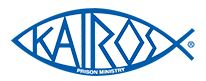 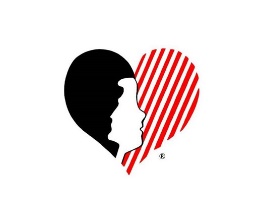 Hello,As our country celebrates its independence, we celebrate the freedoms we have been given through our Lord and Savior Jesus Christ. The Kairos Outside weekend that was recently held has been liberating for our guests and they are excited about helping to grow this ministry. It was amazing to feel His presence then and knowing He is still with us!! Now let me share a few of the blessings that have happened since that weekend:We praise God for:9 more women whose lives have been energized by the sharing our Lord.For the great turnout for the first in person Kairos Outside Reunion in over 2 years.A past guest who will step up to be the Institutional Liaison for Kairos Inside Taycheedah and another one who has agreed to be the Continuing Ministry Coordinator for the Kairos Outside Advisory Council.Several women in the Milwaukee area who are seriously interested in getting Kairos Outside started in their area in the near future.Our Kairos Outside Weekend #6 being scheduled for April 21-23, 2023.The continued progress that is being made by the Kairos Inside Oshkosh Advisory Council as they are working on negotiations for volunteers to enter the institution.The interest of the Chaplain Supervisor at Taycheedah in starting negotiations to have volunteers go into Taycheedah.The privilege I will have to speak at one of the State Chair meetings about how WI has been able to grow during a time when so many others are struggling.As we celebrate these blessings, we still need you to pray that the Lord will:Bless all that will be happening at the Kairos Prison Ministry International Annual Conference July 26th-30th. Continue to guide our state committee as we plan a future information party to possibly gain more volunteers in October. Let me know if you want to attend the state meeting via zoom July 21st at 6PM.Send more volunteers to attend the Kairos Inside Oshkosh Advisory Council zoom meeting on July 21st at 7PM.Send more volunteers to attend the Kairos Outside of Eastern WI Advisory Council zoom meeting on July 19th at 6:30PM.Extend His healing hand on those who may be struggling with health issues that prevent them from serving in this ministry.I hope that as you pray for this ministry to continue to grow, that you will also listen to God’s small quiet voice in case He is calling you to help in some way and that you will be obedient in joining us so you can truly see the Lord at work in the lives of our guests as well as those of us who volunteer.May the Lord bless you immensely, 